SMLOUVA O Zajištění intenzivních školeníČeská republika – Ministerstvo práce a sociálních věcíse sídlem:		Na Poříčním právu 376/1, 128 01 Praha 2zastoupena: 	IČO: 			00551023bankovní spojení: 	ČNB, pobočka Praha, Na Příkopě 28, 115 03 Praha 1 číslo účtu: 		2229001/0710ID datové schránky: 	sc9aavg(dále jen „Objednatel“)aMoudrý překlad, s.r.o. se sídlem: 		Václavské nám. 1/846, 110 00 Praha 1 IČO: 			27156052 DIČ: 			CZ27156052 společnost zapsaná v obchodním rejstříku vedeném Městským soudem v Praze, oddíl C, vložka 101503 bank. spojení: 		ČSOB, a.s., Anglická 140/20, 120 00 Praha 2 č. účtu: 			254186976/0300 zastoupen/a: 		 datová schránka: 	2dqntve(dále jen „Dodavatel“)(Objednatel a Dodavatel společně též jako „smluvní strany“ a/nebo jednotlivě jako „smluvní strana“)uzavírají tuto smlouvu na zajištění intenzivních školení (dále jen „Smlouva“) v souladu s ustanovením 
§ 1746 odst. 2 zákona č. 89/2012 Sb., občanský zákoník, ve znění pozdějších předpisů (dále jen „Občanský zákoník“),.Článek 1ÚVODNÍ USTANOVENÍNa základě zadávacího řízení na veřejnou zakázku malého rozsahu zadávanou pod názvem „Zajištění intenzivního školení pro podporu implementace koordinovaného přístupu v systému poskytování sociální ochrany v ČR“ (dále jen „Veřejná zakázka“) Dodavatel předložil, v souladu se zadávacími podmínkami veřejné zakázky, nabídku a tato byla pro plnění veřejné zakázky vybrána jako nejvhodnější. V návaznosti na tuto skutečnost se smluvní strany dohodly na uzavření této Smlouvy. Při výkladu obsahu této Smlouvy se smluvní strany zavazují přihlížet k zadávacím podmínkám vztahujícím se k zadávacímu řízení dle předchozího odstavce této Smlouvy, k účelu tohoto zadávacího řízení a dalším úkonům smluvních stran učiněným v průběhu zadávacího řízení, jako k relevantnímu jednání smluvních stran o obsahu této Smlouvy před jejím uzavřením. Ustanovení platných a účinných právních předpisů o výkladu právních úkonů tím nejsou nijak dotčena.Smluvní strany prohlašují, že mají společnou snahu přispět k férovému a etickému prostředí. 
S cílem kultivovat prostředí tuzemského trhu tak, aby se přiblížilo vyšším standardům v oblasti obchodní, soutěžní a pracovněprávní etiky, smluvní strany učinily nedílnou součástí Smlouvy Etický kodex, v souladu s jehož pravidly se zavazují předmět Smlouvy plnit.Článek 2PŘEDMĚT SMLOUVYPředmětem této Smlouvy je závazek Dodavatele zajistit intenzivní školení s řádným plněním všech dalších služeb dle specifikace uvedené v Příloze č. 1 této Smlouvy (dále jen „akce“ nebo „školení“) a závazek Objednatele za řádně a včas poskytnuté plnění zaplatit Dodavateli odměnu sjednanou v souladu s článkem 6 této Smlouvy.Článek 3 KONTAKTNÍ OSOBY PRO ÚČELY SMLOUVYVeškerá komunikace mezi smluvními stranami bude probíhat prostřednictvím kontaktních osob uvedených níže v tomto článku Smlouvy.Kontaktní osobou Objednatele, tj. osobou pověřenou pro účely této Smlouvy, neoznámí-li Objednatel Dodavateli jinak, je			, e-mail:. 		Kontaktní osoba, která se bude pohybovat na místě v termínech konání akcí bude Dodavateli sdělena 14 dní před pořádáním dané akce elektronickou poštou.Kontaktní osobou Dodavatele, tj. osobou pověřenou pro účely této Smlouvy, neoznámí-li Dodavatel Objednateli jinak, je 		, e-mail:		. Kontaktní osoba, která se bude pohybovat na místě v termínech konání akcí bude Objednateli sdělena 14 dní před pořádáním dané akce elektronickou poštou.
Článek 4SOUČINNOSTSmluvní strany jsou povinny vzájemně spolupracovat a poskytovat si veškeré informace potřebné pro řádné plnění svých závazků vyplývajících z této Smlouvy. Smluvní strany jsou povinny vzájemně se informovat o veškerých skutečnostech, které jsou nebo mohou být důležité 
pro řádné plnění této Smlouvy.Smluvní strany jsou povinny plnit své závazky vyplývající z této Smlouvy tak, aby nedocházelo k prodlení s plněním jednotlivých termínů a k prodlení se zaplacením jednotlivých peněžních závazků.Článek 5MÍSTO A DOBA PLNĚNÍMístem konání akce, resp. jednotlivých běhů školení, je: běh: Hotel Černigov, Riegrovo nám. 1494, 500 02 Hradec Králové 2Místo ubytování je Hotel Černigov, Riegrovo nám. 1494, 500 02 Hradec Králové 2 běh: Hotel Černigov, Riegrovo nám. 1494, 500 02 Hradec Králové 2Místo ubytování je Hotel Černigov, Riegrovo nám. 1494, 500 02 Hradec Králové 2Požadavky na výběr místa plnění jednotlivých běhů školení jsou stanoveny v Příloze č. 1 této Smlouvy.Termín konání jednotlivých běhů školení je leden - březen 2024. Dodavatel předloží návrh konkrétních termínů a časů realizace jednotlivých běhů školení k odsouhlasení Objednatelem nejpozději do 10 kalendářních dní od nabytí účinnosti této Smlouvy.Článek 6ODMĚNA ZA POSKYTOVÁNÍ PLNĚNÍCelková odměna Dodavatele za poskytnutí plnění dle této Smlouvy činí 1 997 800,- Kč bez DPH.K celkové odměně za poskytnuté plnění dle této Smlouvy bude připočítána DPH dle příslušných předpisů ve výši platné ke dni uskutečnění zdanitelného plnění.Celková odměna za poskytnuté plnění dle této Smlouvy se skládá z cen jednotlivých položek, jež jsou uvedeny v Příloze č. 2 této Smlouvy.Celková odměna za poskytnuté plnění dle této Smlouvy, jakožto i jednotlivé položky uvedené v Příloze č. 2 této Smlouvy, jsou konečné a nepřekročitelné, tj. zahrnující všechny případné dodatečné náklady Dodavatele související s poskytováním školení a souvisejícíchslužeb dle této Smlouvy. Smluvní strany sjednávají, že platba za poskytnuté plnění dle této Smlouvy bude provedena po řádném zajištění a ukončení každého běhu školení. Dodavatel vystaví a doručí fakturu Objednateli  vždy nejpozději do 5 kalendářních dnů po ukončení plnění daného běhu školení.Dodavatel prohlašuje, že celková odměna za poskytnuté plnění dle této Smlouvy, jakožto i jednotlivé položky uvedené v Příloze č. 2 této Smlouvy jsou stanoveny správně a dostatečně a zahrnují náklady Dodavatele spojené se splněním veškerých povinností dle této Smlouvy, vč. zajištění věcí a  činnosí nezbytných pro řádné a včasné poskytování plnění dle této Smlouvy a rovněž náklady spojené s případným odstraněním vad poskytnutého plnění.Dodavatel prohlašuje, že před uzavřením této Smlouvy přezkoumal a prověřil možnosti a podmínky poskytnutí plnění dle této Smlouvy a potvrzuje, že jej lze za sjednanou výši odměny a Smlouvou stanovených podmínek poskytnout tak, aby plnilo Objednatelem požadovaný účel. Dodavatel tímto na sebe přebírá nebezpečí změny okolností ve smyslu § 1765 odst. 2 Občanského zákoníku.Celková odměna za poskytnutí plnění dle této Smlouvy bude v případě cateringu a ubytování, hrazena podle nabídkové ceny za skutečně poskytnuté služby dle článku 2. této Smlouvy, tj. fakturace a úhrada poskytnutých služeb bude provedena dle počtu osob nahlášených před konáním akce a dle skutečného objemu plnění. Objednatel je povinen  hradit jen skutečně odebrané služby cateringu a ubytování.Faktury musí obsahovat veškeré náležitosti daňového dokladu podle obecně závazných předpisů a dále musí obsahovat název Veřejné zakázky. Přílohou faktur musí být podrobný rozpis jednotlivých účtovaných položek, a to dle skutečně poskytnutého plnění, min. v  kategoriích dle položkového rozpočtu. Splatnost faktur činí 30 kalendářních dnů a počíná běžet ode dne prokazatelného doručení faktury Objednateli. V případě, že bude faktura, resp. opravný daňový doklad Objednateli doručena v období od 11. prosince příslušného kalendářního roku do 31. ledna roku následujícího, bude splatnost prodloužena až na 60 kalendářních dnů, a to v souvislosti s procesem schvalování státního rozpočtu. Faktura je považována za zaplacenou okamžikem připsání fakturované částky na účet Dodavatele. Je-li část plnění zajišťována sociálním podnikem jakožto poddodavatelem, je Dodavatel povinen tuto část plnění uhradit nejpozději do 15 kalendářních dnů od obdržení platby od Objednatele (za předpokladu, že Dodavateli byla tímto poddodavatelem doručena faktura).Nebude-li faktura obsahovat stanovené náležitosti nebo v ní nebudou správně uvedené údaje, je Objednatel oprávněn vrátit ji ve lhůtě splatnosti Dodavateli s uvedením chybějících náležitostí nebo nesprávných údajů či námitek. V takovém případě se ruší doba splatnosti této faktury a nová lhůta splatnosti počíná opětovně běžet doručením opravené faktury Objednateli. Smluvní strany sjednávají, že Objednatel neposkytuje zálohové platby. Článek 7PRÁVA A POVINNOSTI SMLUVNÍCH STRANDodavatel je povinen zabezpečit, že plnění dle této Smlouvy bude poskytováno v souladu s touto Smlouvou a jejími Přílohami, nebude zatíženo jakýmikoli právy třetích osob, zejména takovými, ze kterých by pro Objednatele plynuly jakékoliv další finanční nebo jiné nároky ve prospěch třetích osob. V opačném případě Dodavatel ponese veškeré důsledky takovéhoto porušení práv třetích osob a zároveň je povinen takové právní vady bez zbytečného odkladu a na svůj náklad odstranit, resp. zajistit jejich odstranění.Dodavatel je povinen zajistit, že jím poskytované plnění dle této Smlouvy odpovídá všem požadavkům vyplývajícím z platných a účinných právních předpisů či příslušných norem, které se na dané plnění vztahují.Dodavatel je povinen poskytovat plnění dle této Smlouvy svědomitě, řádně, včas, v náležité kvalitě dle požadavků Objednatele. Dodavatel je povinen bez zbytečného odkladu upozornit Objednatele na skryté překážky nebo na nevhodnost předaných věcí (podkladů) Objednatele či nesprávnost pokynů Objednatele, při vynaložení veškeré odborné péče, jinak odpovídá za škodu tímto Objednateli způsobenou.Dodavatel není oprávněn bez předchozího písemného souhlasu kontaktní osoby Objednatele uvedené v článku 3 odst. 3.2 této Smlouvy poskytovat plnění dle této Smlouvy prostřednictvím třetí osoby (poddodavatele), s výjimkou poddodavatelů uvedených Dodavatelem v nabídce na Veřejnou zakázku. Předchozí písemný souhlas je rovněž nezbytný pro změnu poddodavatele.V případě užití třetí osoby (poddodavatele) pro poskytování plnění dle této Smlouvy, resp. jeho části, není Dodavatel oprávněn zprostit se odpovědnosti za řádné poskytování plnění, tedy odpovídá, jako by plnění poskytoval sám.Dodavatel se zavazuje provádět změny ve složení realizačního týmu pouze s předchozím písemným souhlasem kontaktní osoby Objednatele uvedené v článku 3 odst. 3.2 této Smlouvy, přičemž při změně ve složení realizačního týmu musí být zachováno splnění kvalifikačních předpokladů stanovených v zadávacích podmínkách Veřejné zakázky.Dodavatel se zavazuje rozšířit počet členů realizačního týmu dle jednostranného požadavku kontaktní osoby Objednatele uvedené v článku 3 odst. 3.2 této Smlouvy, stejně tak se zavazuje provést výměnu kterékoliv člena realizačního týmu v případě opakovaných reklamací na kvalitu jím provedené činnosti, a to nejpozději ve lhůtě 5 kalendářních dnů ode dne doručení písemného požadavku oprávněné osobě Dodavatele.Dodavatel je dle zákona č. 320/2001 Sb., o finanční kontrole ve veřejné správě a o změně některých zákonů, ve znění pozdějších předpisů, osobou povinnou spolupůsobit při výkonu finanční kontroly prováděné v souvislosti s placením zboží nebo služeb z veřejných výdajů.Dodavatel je oprávněn postoupit tuto Smlouvu dle § 1895 a násl. Občanského zákoníku třetí osobě nebo jiným osobám pouze a výhradně po předchozím písemném souhlasu kontaktní osoby Objednatele uvedené v článku 3 odst. 3.2 této Smlouvy.Objednatel je oprávněn kontrolovat poskytování plnění dle této Smlouvy prostřednictvím kontaktní osoby Objednatele uvedené v článku 3 odst. 3.2 této Smlouvy, případně prostřednictvím další osoby, kterou k tomu Objednatel písemně zmocní. Dodavatel je povinen umožnit pověřeným osobám Objednatele provádět kontrolu řádného poskytování plnění dle této Smlouvy, a to i  bez předchozího ohlášení takové kontroly, včetně umožnění nahlížení do smluvní dokumentace Dodavatele a jeho poddodavavatelů a kontroly v jejich prostorách a v místě plnění. Za účelem kontroly plnění požadavků dle Přílohy č. 1 Smlouvy je Objednatel dále oprávněn si vyžádat dokumentaci prokazující splnění požadavků dle článku 7 odst. 7.13. této Smlouvy a dodací listy k surovinám a produktům použitým při cateringu, tak aby došlo k prokázání splnění požadavků uvedených Objednatelem. Dodavatel je povinen předmětné dodací listy či jiné rovnocenné důkazy doložit nejpozději ve lhůtě 5 pracovních dnů od odeslání výzvy Objednatele kontaktní osobě Dodavatele uvedené v článku 3 odst. 3.3 této Smlouvy.Dodavatel prohlašuje, že si je vědom skutečnosti, že Objednatel má zájem na poskytování plnění dle této Smlouvy v souladu se zásadami odpovědného veřejného zadávání 
(a zejména podpořit sociální podniky, etické nakupování a ekologicky šetrná řešení).   Dodavatel se, ve smyslu § 37 odst. 1 písm. d) a dále ve smyslu § 94 zákona č. 134/2016 Sb., 
o zadávání veřejných zakázek, ve znění pozdějších předpisů (dále jen „ZZVZ“) zavazuje:7.12.1 	že všechny kávové a čajové produkty na akci jsou s označením FAIRTRADE®, tj. jsou vyrobeny v souladu se standardy Fairtrade International nebo nesou jiný vhodný štítek ve smyslu §  94 odst. 2 ZZVZ osvědčující, že výrobky splňují rovnocenné požadavky jako výrobky označené Certifikací FAIRTRADE®.	že slané i sladké pečivo podáváné v rámci občerstvení odpovídá požadavkům na čerstvé běžné pečivo a čerstvé jemné pečivo ve smyslu vyhlášky Ministerstva zemědělství 
č. 18/2020 Sb., o požadavcích na mlýnské obilné výrobky, těstoviny, pekařské výrobky a cukrářské výrobky a těsta. Dle § 2 odst. 3 písm. o) dané vyhlášky se čerstvým běžným pečivem rozumí nebalené běžné pečivo, jehož celý technologický proces výroby od přípravy těsta až po upečení a uvedení na trh nebyl přerušen zmrazením nebo jinou technologickou úpravou vedoucí k prodloužení trvanlivosti a které je zároveň nabízeno k prodeji nejdéle do 24 hodin po upečení a dle § 2 odst. 3 písm. p) se rozumí čerstvým jemným pečivem nebalené jemné pečivo, jehož celý technologický proces výroby od přípravy těsta až po upečení nebo obdobnou tepelnou úpravu a uvedení na trh nebyl přerušen zmrazením nebo jinou technologickou úpravou vedoucí k prodloužení trvanlivosti a které je zároveň nabízeno k prodeji nejdéle do 24 hodin po upečení nebo obdobné tepelné úpravě;	že mléčné výrobky podávané v rámci občerstvení odpovídají požadavkům na čerstvé výrobky ve smyslu vyhlášky Ministerstva zemědělství č. 397/2016 Sb., o požadavcích na mléko a mléčné výrobky, mražené krémy a jedlé tuky a oleje;že masné výrobky podávané v rámci občerstvení odpovídají požadavkům na čerstvé výrobky ve smyslu vyhlášky Ministerstva zemědělství č. 69/2016 Sb., o požadavcích na maso, masné výrobky, produkty rybolovu a akvakultury a výrobky z nich, vejce a výrobky z nich; že žádná vejce ve skořápce pocházející z tradičního chovu, která byla zpracovaná do jídel, nebyla označena kódem 3 (vejce nosnic v klecích) podle nařízení (ES) č. 589/2008,Dodavatel se zavazuje vhodným způsobem informovat účastníky akce o udržitelných aspektech, které byly ve vztahu k občerstvení uplatněny (například informační cedulky u občerstvení). Jedná se o udržitelné aspekty uvedené v odst. 7.12.1 až 7.12.5 tohoto článku Smlouvy. Článek 8OCHRANA INFORMACÍ, MLČENLIVOSTDodavatel je povinen zachovávat mlčenlivost o všech skutečnostech souvisejících s poskytováním plnění dle této Smlouvy.Dodavatel není oprávněn zpřístupnit třetí osobě důvěrné informace, o kterých se při poskytování plnění dle této Smlouvy dozví. To neplatí, mají-li být za účelem poskytování plnění dle této Smlouvy potřebné informace zpřístupněny zaměstnancům, orgánům smluvních stran nebo jejich členům a subdodavatelům Dodavatele podílejících se na poskytování plnění dle této Smlouvy za stejných podmínek, jaké jsou stanoveny smluvním stranám, a to jen v rozsahu nezbytně nutném pro řádné poskytování plnění dle této Smlouvy.Ochrana informací se nevztahuje na případy, kdy:Dodavatel prokáže, že je tato informace veřejně dostupná, aniž by tuto dostupnost způsobil on sám;Dodavatel prokáže, že měl tuto informaci k dispozici ještě před datem zpřístupnění Objednatelem, a že ji nenabyl v rozporu se zákonem;Dodavatel obdrží písemný souhlas Objednatele zpřístupňovat danou informaci;je-li zpřístupnění informace vyžadováno zákonem nebo závazným rozhodnutím oprávněného orgánu.Dodavatel je povinen nakládat s důvěrnými informacemi, které mu byly poskytnuty Objednatelem, nebo je jinak získal v souvislosti s poskytováním plnění dle této Smlouvy, jako s obchodním tajemstvím ve smyslu § 504 Občanského zákoníku, zejména uchovávat je v tajnosti a učinit veškerá smluvní a technická opatření zabraňující jejich zneužití či prozrazení.Dodavatel je povinen poučit své zaměstnance, statutární orgány, jejich členy a poddodavatele, kterým jsou zpřístupněny důvěrné informace, o povinnosti utajovat důvěrné informace ve smyslu tohoto článku Smlouvy.Článek 9ODPOVĚDNOST ZA ŠKODU, SANKCESmluvní strany jsou povinny k vyvinutí maximálního úsilí k předcházení škodám a k minimalizaci vzniklých škod. Smluvní strany nesou odpovědnost za škodu způsobenou při  poksytování plnění dle této Smlouvy v rámci platných a účinných právních předpisů a této Smlouvy a případně vzniklou škodu či jinou újmu jsou povinny si nahradit. Dodavatel plně odpovídá za poskytování plnění dle této Smlouvy rovněž v případě, že příslušnou část plnění poskytuje prostřednictvím třetí osoby, tj. poddodavatele. Žádná ze smluvních stran není odpovědná za škodu nebo prodlení způsobené okolnostmi vylučujícími odpovědnost ve smyslu § 2913 odst. 2 Občanského zákoníku.Dodavatel se zavazuje Objednateli zaplatit smluvní pokutu ve výši 50.000 Kč v případě, že Dodavatel neposkytne plnění ve stanovených termínech pro konání jednotlivého běhu školení dle článku 5 odst. 5.2 této Smlouvy.Dodavatel se zavazuje Objednateli zaplatit smluvní pokutu ve výši 10.000 Kč v případě nedodržení jakékoliv lhůty stanovené touto Smlouvou, a to za každý i započatý den prodlení.Dodavatel se zavazuje Objednateli zaplatit smluvní pokutu ve výši 10.000 Kč v případě, 
že Dodavatel neposkytne plnění v požadované kvalitě dle Přílohy č. 1 této Smlouvy, a to za každý případ porušení takovéto povinnosti. Dodavatel se zavazuje Objednateli zaplatit smluvní pokutu ve výši 10.000 Kč v případě nesplnění jakékoliv povinnosti Dodavatele uvedené v článku 7 této Smlouvy, vyjma odst. 7.11 
a 7.13 této Smlouvy, a to za každé jednotlivé porušení.Dodavatel se zavazuje Objednateli zaplatit smluvní pokutu ve výši 20.000 Kč v případě nesplnění povinnosti Dodavatele uvedené v článku 7 odst. 7.11 této Smlouvy, a to za každé jednotlivé porušení takovéto povinnosti.V případě porušení povinnosti mlčenlivosti Dodavatele, vyplývající z ochrany důvěrných informací dle článku 8 této Smlouvy, se Dodavatel zavazuje Objednateli zaplatit smluvní pokutu 
ve výši 50.000 Kč, a to za každý jednotlivý případ porušení takové povinnosti.V případě prodlení Objednatele se zaplacením odměny za poskytnuté plnění dle této Smlouvy, vzniká Dodavateli nárok na zaplacení úroku z prodlení ve výši dle nařízení vlády č. 351/2013 Sb., kterým se určuje výše úroků z prodlení a nákladů spojených s uplatněním pohledávky, určuje odměna likvidátora, likvidačního správce a člena orgánu právnické osoby jmenovaného soudem a upravují některé otázky Obchodního věstníku a veřejných rejstříků právnických a fyzických osob a evidence svěřenských fondů a evidence údajů o skutečných majitelích, ve znění pozdějších předpisů.Smluvní strany sjednávají, že v případě vzniku nároku Objednatele na více smluvních pokut uložených Dodavateli podle této Smlouvy se takové pokuty sčítají.Není-li v této Smlouvě stanoveno jinak, zaplacení jakékoliv smluvní pokuty nezbavuje povinnou smluvní stranu povinnosti splnit své závazky a povinnosti vyplývající z této Smlouvy a nedotýká se nároku na náhradu škody či jiné újmy v plné výši.Smluvní strany sjednávají, že smluvní pokuty a nároky na náhradu škody či jiné újmy jsou splatné do 30 kalendářních dnů ode dne, kdy budou stranou oprávněnou vůči straně povinné uplatněny.Smluvní strany sjednávají, že jakoukoliv smluvní pokutu či vzniklou škodu vyjádřitelnou v penězích je Objednatel oprávněn jednostranně započíst formou jednostranného zápočtu proti jakékoliv pohledávce (splatné či nesplatné) Dodavatele proti Objednateli z titulu zaplacení části odměny za poskytování plnění dle této Smlouvy.Článek 10OCHRANA OSOBNÍCH ÚDAJŮV případě, že při poskytování plnění dle této Smlouvy dojde ke zpracování osobních údajů, 
je tato Smlouva zároveň smlouvou o zpracování osobních údajů ve smyslu § 34 zákona č. 110/2019 Sb., o zpracování osobních údajů, ve znění pozdějších předpisů.Dodavatel se zavazuje zajistit při plnění předmětu této Smlouvy ochranu osobních údajů zaměstnanců Objednatele, příp. i dalších osob. Smluvní strany se zavazují postupovat v souvislosti s poskytováním plnění dle této Smlouvy v souladu s platnými a účinnými právními předpisy na ochranu osobních údajů, zejména dle zákona č. 110/2019 Sb., o zpracování osobních údajů, ve znění platném a účinném, a dle nařízení Evropského parlamentu a Rady EU 2016/679 ze dne 27. dubna 2016 
o ochraně fyzických osob v souvislosti se zpracováním osobních údajů a o volném pohybu těchto údajů a o zrušení směrnice 95/46/ES (obecné nařízení o ochraně osobních údajů). Pokud bude smluvní strana v souvislosti s poskytováním plnění dle této Smlouvy zpracovávat osobní údaje zaměstnanců/kontaktních osob druhé smluvní strany (jméno, telefon, e-mail), zavazuje se zpracovávat tyto osobní údaje pouze v rozsahu nezbytném pro dosažení účelu  této Smlouvy, a po dobu nezbytnou k jeho dosažení. Dodavatel je oprávněn zpracovávat osobní údaje pouze za účelem poskytování plnění pro účely této Smlouvy a s osobními údaji je Dodavatel oprávněn nakládat výhradně pro účely poskytování plnění dle této Smlouvy a se zachováním všech platných a účinných předpisů o bezpečnosti ochrany osobních údajů a jejich zpracování.Článek 11ÚČINNOST SMLOUVY, UKONČENÍ SMLOUVYTato smlouva nabývá platnosti dnem jejího podpisu oběma smluvními stranami. Účinnosti však tato smlouva v souladu s ust. § 6 odst. 1 zákona č. 340/2015 Sb., o zvláštních podmínkách účinnosti některých smluv, uveřejňování těchto smluv a o registru smluv, ve znění pozdějších předpisů (dále jen „zákon o registru smluv“), nabývá dnem uveřejnění v registru smluv ve smyslu ust. § 4 zákona o registru smluv. Povinnost uveřejnit tuto Smlouvu v registru smluv má Objednatel a o této skutečnosti je povinen Dodavatele bez zbytečného odkladu informovat. Tato Smlouva se uzavírá do řádného ukončení poskytování plnění dle této Smlouvy.Objednatel je oprávněn od této Smlouvy odstoupit v případě jejího podstatného porušení ze strany Dodavatele. Za takové podstatné porušení se považuje zejména, nikoli však výlučně:pokud Dodavatel přestane splňovat v průběhu doby poskytování plnění dle této Smlouvy kvalifikaci stanovenou v zadávacích podmínkách;pokud Dodavatel poruší povinnosti Dodavatele dle článku 10 této Smlouvy či pokud Dodavatel jedná v rozporu s jakýmkoliv závazným právním předpisem či podstatně poruší pokyny Objednatele.Objednatel je oprávněn odstoupit od Smlouvy či její relevantní části rovněž s ohledem na možný nepříznivý vývoj epidemiologické situace spojené se šířením onemocnění COVID-19. 
V případě, že Objednatel z důvodu zajištění ochrany zdraví účastníků akce, zamezení případného šíření nemoci či přijetí s tím souvisejících opatření rozhodne o odstoupení od této Smlouvy či její relevantní části, je povinen informovat Dodavatele neprodleně po přijetí daného rozhodnutí a úmyslu odstoupit od Smlouvy či její části. Pro účely finančního vypořádání ve vztahu k již poskytnutému plnění na základě této Smlouvy bude bez zbytečného odkladu od odstoupení Objednatele od této Smlouvy či její části učiněna dohoda smluvních stran s tím, že Dodavatel je povinen Objednateli předložit přehled nákladů, které v rámci plnění této Smlouvy či její relevantní části účelně vynaložil do okamžiku doručení odstoupení Objednatele od této Smlouvy či její části Dodavateli, a to s vědomím, že již v době podání nabídky na Veřejnou zakázku a uzavření této Smlouvy existovala relevantní možnost, že důvody pro odstoupení Objednatele od Smlouvy 
či její relevantní části z důvodu výše uvedených nastanou.Dodavatel je oprávněn od této Smlouvy odstoupit v případě jejího podstatného porušení ze strany Objednatele. Za takové podstatné porušení se považuje prodlení Objednatele se zaplacením Dodavatelem řádně vystavené faktury o více než 30 kalendářních dnů po splatnosti, pokud Objednatel nezjedná nápravu ani do 10 kalendářních dnů od doručení písemného oznámení Dodavatele o takovém prodlení s žádostí o jeho nápravu.Pro zamezení jakýchkoliv pochybností smluvní strany sjednávají, že oznámení obsahující žádost o nápravu ve smyslu předchozích odstavců tohoto článku Smlouvy může být doručeno kdykoliv po započetí prodlení jedné ze smluvních stran.Objednatel je rovněž oprávněn od této Smlouvy odstoupit, pokud je na majetek Dodavatele vedeno insolvenční řízení nebo byl insolvenční návrh zamítnut pro nedostatek majetku Dodavatele, dle zákona č. 182/2006 Sb., o úpadku a způsobech jeho řešení, ve znění pozdějších předpisů, nebo pokud Dodavatel vstoupí do likvidace. Smluvní strany jsou oprávněny od této Smlouvy odstoupit v souladu s § 2001 a násl. Občanského zákoníku.Odstoupení od této Smlouvy ze strany Objednatele nesmí být spojeno s uložením jakékoliv sankce ze strany Dodavatele k tíži Objednatele.Odstoupení od této Smlouvy je účinné dnem doručení písemného projevu oznámení o odstoupení druhé smluvní straně, a tato Smlouva zaniká dnem doručení takového oznámení s tím, že ustanovení, která mají podle zákona nebo této Smlouvy trvat i po ukončení této Smlouvy, zejména ustanovení týkající se náhrady škody, smluvních pokut, ochrany informací a řešení sporů, přetrvávají. Objednatel je oprávněn tuto Smlouvu vypovědět, a to i bez udání důvodu. Výpovědní doba činí 14 dnů a začíná běžet dnem následujícím po dni, ve kterém bylo písemné vyhotovení výpovědi prokazatelně doručeno Dodavateli.Dodavatel je povinen poskytnout Objednateli v případě předčasného ukončení této Smlouvy nezbytnou součinnost tak, aby Objednateli nevznikala škoda či jiná újma.Článek 12ZÁVĚREČNÁ USTANOVENÍNestanoví-li tato Smlouva jinak, je možné ji měnit pouze písemnou dohodou smluvních stran ve formě vzestupně číslovaných dodatků této Smlouvy. Veškerá práva a povinnosti vyplývající z této Smlouvy přecházejí, pokud to povaha těchto práv a povinností nevylučuje, na právní nástupce smluvních stran.Práva a povinnosti vzniklé na základě této Smlouvy nebo v souvislosti s ní se řídí platnými a účinnými právními předpisy České republiky, zejména Občanským zákoníkem.Smluvní strany se zavazují vyvinout maximální úsilí k odstranění vzájemných sporů vzniklých na základě této Smlouvy nebo v souvislosti s touto Smlouvou a k jejich vyřešení. Nedohodnou-li se smluvní strany na způsobu řešení vzájemného sporu, spor bude rozhodován věcně a místně příslušnými soudy České republiky.Vztahy mezi smluvními stranami touto Smlouvou výslovně neupravené se řídí platnými a účinnými právními předpisy České republiky, zejména Občanským zákoníkem.Tato Smlouva se uzavírá elektronicky, tj. prostřednictvím uznávaného elektronického podpisu 
ve smyslu zákona č. 297/2016 Sb., o službách vytvářejících důvěru pro elektronické transakce, ve znění pozdějších předpisů, opatřeného časovým razítkem.Smluvní strany výslovně prohlašují, že si tuto Smlouvu přečetly, že byla sepsána podle jejich pravé a svobodné vůle a nebyla ujednána v tísni, nebo za nápadně nevýhodných podmínek, což stvrzují svými podpisy.Nedílnou součástí této Smlouvy tvoří tyto přílohy:Příloha č. 1 – Specifikace předmětu Smlouvy Příloha č. 2 – Položkový rozpočet Příloha č. 3 - Etický kodex Příloha č. 4 – Realizační tým – jmenný seznamPříloha č. 1 – Specifikace předmětu SmlouvyPříloha č. 2 – Položkový rozpočet 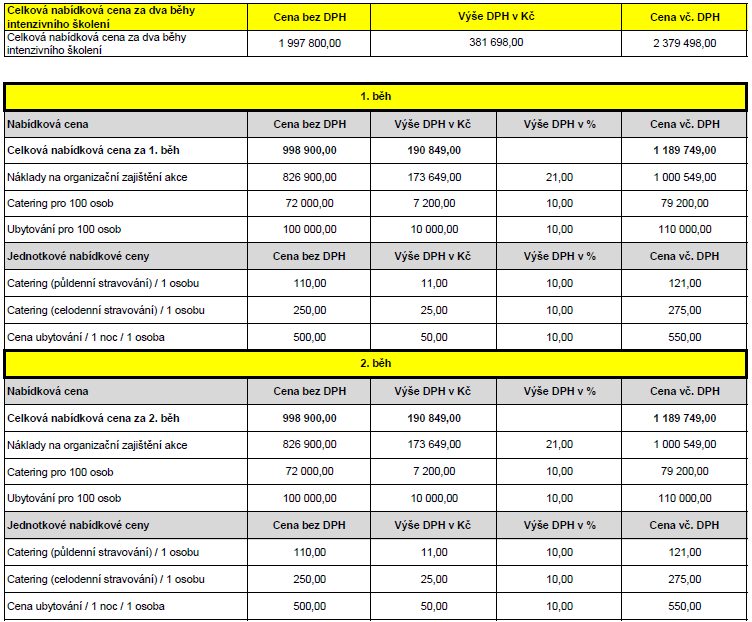 Příloha č. 3 – Etický kodexFÉROVÁ HOSPODÁŘSKÁ SOUTĚŽSmluvní strany se tímto společně hlásí k hodnotám férové hospodářské soutěže, vedené etickými postupy a prostředky a odmítají chování mající charakter pletich, zjednávání výhod, přijímání či poskytování úplatků v jakékoliv formě (finanční prostředky, dary, výhody, aj.), a to bez ohledu na skutečnost, dosahuje-li intenzity relevantní z pohledu trestního práva.  STŘET ZÁJMŮSmluvní strany se zavazují předcházet jakémukoliv střetu zájmů při navazování obchodních vztahů, a to v jakékoliv formě, čímž se rozumí zejména propojení členů managementu, ať už na úrovni rodinné, bez ohledu na stupeň příbuzenství, politické, přátelské či jiné. Kromě prokazatelného střetu zájmů se smluvní strany zavazují v maximální možné míře předcházet i vzniku důvodného podezření, které má potenciál, aby dalo vzniknout negativnímu obrazu dotčených v mínění široké veřejnosti.  PŘIJATELNÉ PRACOVNÍ PODMÍNKYSmluvní strany se hlásí k hodnotám zajištění důstojných pracovních podmínek osob podílejících se na plnění dle Smlouvy, a to zejména jedná-li se o nízko kvalifikované profese (vyloučeny však nejsou ani jakékoliv jiné skupiny zaměstnanců). Smluvní strany se zavazují zejména striktně dodržovat veškerá ustanovení právních předpisů, která se týkají minimální i zaručené mzdy, bezpečnosti práce, přijatelných pracovních podmínek a poskytování spravedlivé odměny za práci. Součástí společně přejatého závazku je i to, že se smluvní strany vyvarují jakékoliv snahy, ať už zjevné či skryté, která by směřovala k obcházení pracovněprávních předpisů.ZÁKAZ DISKRIMINACE A ZAJIŠTĚNÍ ROVNÝCH PŘÍLEŽITOSTÍSmluvní strany se hlásí k hodnotám odsuzujícím diskriminaci v jakékoliv podobě, resp. k hodnotám zajišťujícím rovné příležitosti všech skupin osob bez ohledu na rozdíly mezi nimi, čímž se rozumí zejména potírání nerovného zacházení vznikajícího na základě rasy, etnického původu, pohlaví, sexuální orientace, přesvědčení či světového názoru. Za nežádoucí a nepřijatelné jednání je považováno rovněž i neposkytování rovných příležitostí ve vedení společnosti a jiných řídících funkcí a při odměňování.EKONOMICKÉ ASPEKTYSmluvní strany se hlásí k hodnotám odsuzujícím jednání nežádoucí z ekonomického hlediska, čímž se rozumí zejména snaha o praní špinavých peněz, snaha o legalizaci nezákonných 
a neetických zisků, důvěryhodnost dodavatele z hlediska sídla podnikání a realizace finančních transakcí (sídlo dodavatele nebo platební instituce, kterou používá, se nesmí nacházet v zemi zapsané na seznamu zemí nespolupracujících daňových jurisdikcí vytvořených Evropskou unií). Dodavatel se zavazuje, že všem svým obchodním partnerům v pod-dodavatelském řetězci zajistí férové smluvní podmínky, tím se rozumí zejména nastavení stejné nebo kratší splatnosti faktur (a její dodržování), jaká je ujednána ve Smlouvě, resp. podpora malých a středních podniků. EKOLOGICKÉ ASPEKTYSmluvní strany se hlásí k hodnotám odsuzujícím jednání nežádoucí z ekologického hlediska, čímž se rozumí zejména jakékoliv jednání, které je v rozporu se správním či trestním právem a jehož cílem, vedlejším efektem či konečným nebo dílčím důsledkem je poškozování životního prostředí v jakékoliv formě, ať už z hlediska ekologické zátěže, udržitelnosti, nežádoucího vlivu na lidský organismus či živou a neživou přírodu, vypouštění zplodin do ovzduší, nebo jakoukoliv obdobnou činnost.Příloha č. 4 – Realizační tým – jmenný seznamZa Objednatele:V Praze dne dle el. podpisuZa Dodavatele:V Praze dne dle el. podpisu___________________________________Česká republika – Ministerstvo práce a sociálních věcí___________________________________Moudrý překlad, s.r.o.Akce – položkySpecifikaceNázev akceIntenzivní školení pro podporu implementace koordinovaného přístupu v systému poskytování sociální ochrany v ČRTermín a čas běh – leden - únor 2024 pro 100 lidí – Hradec Královéběh – únor - březen 2024 pro 100 lidí – Hradec KrálovéZačátek výuky jednotlivých školících dnů se předpokládá v 8:30 hodin. Na základě možností a potřeb účastníků může být však dohodnut mezi Dodavatelem a Objednatelem začátek výuky odlišný. Musí být dodrženo 8 hodin výuky/1 den (1 hodina výuky = 60 minut).Termíny jednotlivých dnů (harmonogramy) budou dojednány mezi Dodavatelem a Objednatelem – předložení konkrétního návrhu realizace jednotlivých dnů školení Dodavatel předloží k odsouhlasení do 10 kalendářních dní od nabytí účinnosti smlouvy Objednateli. Změna termínů je možná pouze v případě oboustranné dohody.Způsob realizace2 běhyKaždý běh proběhne ve výše uvedených rozmezích termínů a to v modelu:2 po sobě jdoucí školící dny s přespáním, min. 10 dní a max. 14 dní po těchto dnech proběhnoudalší 2 po sobě jdoucí školící dny a poslézepo min. 7 denní a max. 10 denní pauze proběhne 1 školící on-line den.Model 1 běhu se tedy skládá z 2 prezenčních dnů + 2 prezenčních dnů + 1 –on-line dne.Dodavatel sám navrhne konkrétní termíny, kdy může v uvedených termínech zajistit školící dny ve výše uvedeném modelu.On-line den – Dodavatel zajistí vhodnou platformu pro on-line školení, vytvoří virtuální učebnu, kde se v ranních hodinách budou moci všichni připojit do jedné místnosti – kde budou účastníci uvítání a budou následovat pokyny pro práci ve skupináchnásledně budou rozřazeni do virtuálních učeben (5 účeben pro každý běh), kde budou jednotliví účastníci se svým lektorem přesně ve složení, ve kterém byli předešlé dny školenív odpoledních hodinách dojde k opětovnému připojení do společné jedné virtuální učebny, kde zhodnotí proběhlý den a společně se rozloučíDodavatel tento den moderuje před rozdělením do učeben a následně po ukončení práce ve skupináchzajistí zkušební připojení se všemi účastníky max. den před konánímpřipraví pokyny pro vybavení všech účastníků, kterými musí disponovat, aby došlo k hladkému připojeníon-line den odpovídá 8 výukovým hodinám, které zahrnují společnou část i jednotlivé skupinyUmístění akceHradec Králové. Konání intenzivních školení musí být vzdálené od zastávky „Hlavní nádraží“ na adresu místa konání akce max. 20 minut, a to buď pěší chůzí, nebo kombinací pěší chůze a využití prostředků MHD (včetně přestupů). V případě využití pouze pěší chůze nesmí vzdálenost přesáhnout 1 km. Dojezdová vzdálenost (v minutách) jednotlivých spojů MHD, jakožto i doba přestupu mezi jednotlivými spoji (v minutách) bude posuzována na základě informací databáze portálu IDOS. Docházková vzdálenost (v metrech či kilometrech) bude měřena dle portálu mapy.cz.ParkováníAno, min 10 bezplatných míst v docházkové vzdálenosti 5 min. od konání kurzuPředpokládaný celkový počet účastníků 2 běhy = 200 účastníkůběh = 100 účastníkůběh = 100 účastníkůPožadavky na prostory Pro každý běh1 velký sál pro všechny účastněné – 100 účastníků + 5 lektorů – 1. den5 menších sálů pro rozdělení účastníků do 5ti skupin (5x20+1 lektor) - 2., 3., 4. den; nebo ponechání 1 velkého sálu a 4 menších sálůPoslední on-line den žádné požadavkyVšechny sály – k využití vždy od 7-18 hodinPronájem a příprava vhodných reprezentativních prostor včetně adekvátního zázemí a technického vybavení (viz. výše). Reprezentativní prostory musí být primárně určené k účelům vyplývajících z předmětu plnění této zakázky.Prostory musí být světlé, dobře větratelné, uzavřené, klidné bez rušivých elementů, které by mohly zasahovat do průběhu akce, a uklizené.Dostatečný prostor pro odložení zavazadel účastníků v šatně (může být ve stejné místnosti, pokud bude dostatečně velká, aby zavazadla nepřekážela akci). Neomezený přístup k zázemí a standardně hygienicky vybaveným prostorám po celou dobu konání akce, dostatek čistých toalet pro 100 osob připravených 30 min. před začátkem akce a které budou k dispozici i 30 min. po skončení akce.Dodavatel umožní Objednateli po vzájemné domluvě navštívit den před začátkem akce vybrané prostory a pořídit si z nich i fotodokumentaci. Stejně tak může Objednatel navštívit bez domluvy místo i během konání akce, aby se přesvědčil o kvalitě připravených prostorů.Další požadavky na prostory: oddělené prostory pro coffeebreak poblíž velkého sálu bez možnosti přístupu osob, které se neúčastní akce (např. hotelových hostů) se stolky, u kterých lze položit si talíř a konverzovat, a s místem, kde lze odkládat použité nádobí; zázemí pro registraci účastníků - před vstupem do velkého sálu (v předsálí) budou umístěny tři stoly pro registraci účastníků a projektové publikace včetně židlí pro obsluhu registrace, a budou dostatečně velké pro rozložení materiálů (prezenční listina 2xA4, evaluační dotazník A4, leták A5, publikace A5 cca 200 ks).Technické vybaveníDataprojektor, notebook, laserové ukazovátko, plátno/bílá zeď, připojení na reproduktory, do velké místnostiflipchart + fixy 4 barev + celá role papíru (dle potřeb lektora) do každé skupiny (5x pro každý běh), balení papírů A4 pro každý běh.bezplatné wi-fiProstor a ozvučení pro tlumočeníNe, pouze připojení notebooku na reproduktoryKlimatizaceAno – pokud budou prostory s nemožností větrat přirozeněObčerstveníAno – dva běhy vždy 4 dny; StravováníAno – pro 100 osob každý běh – celodenní stravování 1. a 3. den každého běhuLimit OPZ 300,00 Kč os/den vč. DPH  Cenový limit je součtem snídaně, dopoledního a odpoledního coffeebreaku, obědu, večeře. Dále pro 100 osob – půldenní stravování 2. a 4. den každého běhu Limit OPZ 150,00 Kč os /den vč. DPHSnídaně (2. den běhů a 4. den běhů – dny, které následují po přespání v jednotlivých bězích) – pečivo, sýry, salámy, zelenina, jogurty, müsli apod. Dopolední coffeebreak (1.-4. den každého běhu) – káva Fairtrade/čaj Fairtrade1 1x na osobu, karafy vody nebo balená voda – dle aktuálně platných nařízení) s plátky citrusů a skleničky (ne plastové kelímky) , sladké pečivo 1ks/os., ovoce 1ks/os. Oběd (1. – 4. den každého běhu) - polévka, hlavní jídlo – výběr ze dvou jídel (na vyžádání vegetariánské nebo bezlepková strava příp. jiná dieta – bude upřesněno 5 pracovních dní před konáním akce), salátový bar.Odpolední coffeebreak (1. – 4. den každého běhu) – káva Fairtrade1/čaj Fairtrade1  1x na osobu, karafy vody nebo balená voda – dle aktuálně platných nařízení) s plátky citrusů a skleničky (ne plastové kelímky), ovoce 1ks/os. Večeře (1. a 3. den každého běhu) – hlavní chod – výběr ze dvou jídel (na vyžádání vegetariánské nebo bezlepková strava příp. jiná dieta - bude upřesněno 5 pracovních dní před konáním akce) a zeleninový salát 1 ks / os.Další požadavky ke cateringuNápoje a jídlo budou podávány do opakovaně použitelného nádobí (sklo, porcelán apod.)Veškeré občerstvení bude připraveno z čerstvých surovin dle vyhlášek Ministerstva zemědělství:Pekařské výrobky – dle Vyhlášky č. 18/2020 Sb., o požadavcích na mlýnské obilné výrobky, těstoviny, pekařské výrobky a cukrářské výrobky a těstaMléčné výrobky – dle Vyhlášky č. 397/2016 Sb., o požadavcích na mléko a mléčné výrobky, mražené krémy a jedlé tuky a oleje.Masné výrobky – dle Vyhlášky č. 69/2016 Sb., o požadavcích na maso, masné výrobky, produkty rybolovu a akvakultury a výrobky z nich, vejce a výrobky z nich.Ovoce a zelenina – dle Vyhlášky č.153/2013 Sb., kterou se mění vyhláška č. 157/2003 Sb., kterou se stanoví požadavky pro čerstvé ovoce a čerstvou zeleninu, zpracované ovoce a zpracovanou zeleninu, suché skořápkové plody, houby, brambory a výrobky z nich, jakož i další způsoby jejich označování, ve znění pozdějších předpisů.Další požadavky:Odpady vznikající při zajištění cateringu budou minimalizovány. Nápoje a potraviny (typu cukr a mléko ke kávě apod.) nebudou podávány v jednotlivých (individuálních) baleních) a odpad bude důsledně tříděn k recyklaci přinejmenším na papír/plasty/sklo. Po celou dobu trvání akce budou mít také její účastníci možnost třídit odpady k recyklaci přinejmenším na papír/plasty/sklo.Žádná vejce ve skořápce pocházející z tradičního chovu, která byla zpracovaná do jídel, nebyla označena kódem 3 (vejce nosnic v klecích) podle nařízení (ES) č. 589/2008.FotodokumentaceAno - min. 5 použitelných fotografií z každého běhu (na fotografiích bude patrné označení sálů, prezentace lektorů obsahující povinnou publicitu, účastníci a lektoři – je jim vidět do tváře)Pomocný personálAno – zajistí podpis prezenčních listinVideozáznamAno – pouze z 5. dne, který bude probíhat on-line. Dodavatel předá videozáznam ze všech běhů tohoto 5. dne spolu s docházkou Objednateli do 7 kalendářních dnů od skončení posledního dne daného běhu. Bezbariérové prostoryano (přístup do budovy, přístup do všech sálů, toalety) – všechny běhyZajištění pozvánekneZaznamenání docházky (registrace)Ano – Dodavatel zašle podepsané prezenční listiny do 7 kalendářních dnů od konání  běhu.Ubytování a doprava pro účastníkyDodavatel zajistí pro účastníky ubytování  ve dvoulůžkových pokojích. Limit ubytování je max.  1000 Kč/noc/osobu/vč. DPH. Dodavatel zajistí ubytování na jednu noc mezi dny výuky – pro všechny běhyBěh – 100x ubytování mezi 1. a 2. dnem a 3. a 4. dnemBěh – 100x ubytování mezi 1. a 2. dnem a 3. a 4. dnemUbytování bude zajištěno bud přímo v místě konání všech běhů, nebo musí být vzdálené do 20 minut od místa konání akce, a to buď pěší chůzí, nebo kombinací pěší chůze a využití prostředků MHD (včetně přestupů). V případě využití pouze pěší chůze nesmí vzdálenost přesáhnout 1 km. Dojezdová vzdálenost (v minutách) jednotlivých spojů MHD, jakožto i doba přestupu mezi jednotlivými spoji (v minutách) bude posuzována na základě informací databáze portálu IDOS. Docházková vzdálenost (v metrech či kilometrech) bude měřena dle portálu mapy.cz.Cíl zakázkyCílem této zakázky bude proškolení až 200 osob z řad odborné veřejnosti a do projektu zapojených obcí s ORP - sociálních pracovníků, zástupců poskytovatelů, pracovníků sociálních odborů, metodiků, případně i pracovníků úřadů práce z celé České republiky. Předmětem školení bude rozšiřování odborných kompetencí a znalostí v oblasti koordinovaného přístupu a case managementu (dále jen „CM“). Účastník této edukativní interaktivní akce získá potřebné znalosti, dovednosti a postoje v problematice koordinovaného přístupu a bude připraven na proces zavedení koordinovaného přístupu do praxe a samostatné fungování a udržování prvku koordinovaného přístupu v systému do budoucna. Školení účastníkům poskytne stejnou počáteční výbavu a podpoří i stejné vnímání tématu napříč ČR, což pozitivně ovlivní současnou názorovou roztříštěnost. Je určen pro sociální a další pracovníky na ORP, kteří se věnují nebo budou věnovat komplexní práci s případem, to znamená aktivnímu kontaktování klienta, komplexnímu posuzování jeho situace, propojování s vhodnými zdroji podpory, organizačním a koordinačním činnostem, monitorování pokroku a prosazování práv klienta. Školení je prakticky orientováno, značná část výuky bude představovat práce s kazuistikami, příklady dobré i špatné praxe, procvičování dovedností koordinátora – case managera a diskuse.Program školení obsahuje teoretickou a praktickou část. Teoretická část slouží pro získání potřebného know how, kdy budou účastníkům prezentovány odborné příspěvky na zvolené téma týkající se koordinace v systému. Praktická část umožní účastníkům zpracovávat rozvíjející úkoly, diskutovat a zkoušet způsoby a kroky zavádění koordinace do praxe. Účastníci budou seznámení s typy case managementu, jeho cíli, nástroji, možnostmi i limity. Potřeba lepší koordinace péče a podpory o lidi jako v ústavním, tak i v domácím prostředí, je vysoce aktuální, a to zejména tam, kde by měli spolupracovat týmy zdravotní a sociální péče. Přístup CM, jehož východiskem je celostní vyhodnocení potřeb uskutečněné v partnerské spolupráci s klientem, jeho blízkými, pečujícími a příslušnými profesionály, je počátkem cesty, která může vést k zlepšení péče a kvality života lidí a jejich blízké příbuzné (a potažmo být i přínosem pro celou společnost). Do praxe zaváděný prvek koordinace pracuje se způsobem předávání informací napříč jednotlivými zapojenými složkami systému. Dbá na hospodárnost procesu, že informace jsou předávány v potřebné míře a dle potřeb občana a osoby, které jsou sdělovány. Metodické řízení ministerstva i krajských úřadů získá relevantní informace z terénu, na základě kterých bude možno lépe plánovat fungování systému sociálních služeb, včetně jejich pokrytí a financování. Na nižších úrovních (u poskytovatelů pomoci) se projeví úsporou času při zjišťování informací o případu (informace nebudou zjišťovány duplicitně). ÚčastníciÚčastníci z řadodborné veřejnosti a do projektu zapojených ORP -  sociálních pracovníků, zástupců poskytovatelů, pracovníků sociálních odborů, metodiků, případně i pracovníků úřadů práce. HarmonogramHarmonogram a místa konaných kurzů předá Dodavatel Objednateli  do 21 kalendářních dnů od nabytí účinnosti  smlouvy.Kurzy proběhnou dle navrženého harmonogramu Dodavatelem – poslední kurz musí být však ukončen nejpozději k 31.3.2023Obsahová struktura kurzuObsahová struktura školení:Den: Koordinovaná podpora – case management jako konceptDopolední obecný blok pro všechny účastníky, úvodní vhled do probíraných témat následujících dnů:Dlouhodobá péče v kontextu sociální práce na obcíchPotřeba koordinované podpory a vymezení pozice koordinátora podpory/case manageraSystémová východiska pro case management Teorie CM, historieCM v ČR a zahraničíKoncepty, modely, úrovně a fáze CMCase management a sociální práceLimity a bariéry zavedení koordinované podpory/case managementu na ORPOdpolední blok – práce ve skupinách, kombinace přednáškové činnosti s diskusemi a řízenou reflexí účastníků (5 skupin)Koordinační pracovník na ORP/case manager Význam koordinátora na ORP a náplň jeho činností Předpoklady pro výkon funkce koordinátora/case manageraPůsobnost koordinátora Kompetence koordinátora/case managera na ORP (znalosti, dovednosti, postoje, pravomoci a odpovědnost)Rizika při výkonu činností, současné bariéryRozbor modelových situací, práce s kazuistikamiDen: Case management v systému sociální ochranyPráce ve skupinách, kombinace přednáškové činnosti s diskusemi a řízenou reflexí účastníků (5 skupin)Koordinovaný přístup v oblasti výkonu sociální ochrany Systémová východiska pro case management (veřejná správa, soukromá správa, neformální dobrovolné systémy)Legislativní souvislosti (mezinárodní legislativa, národní strategické dokumenty, zákonné předpisy). Základní rámec sociální práce na obci ve vztahu k legislativním normámInstitucionální síť pro case management (potřeby a zájmy jednotlivých aktérů)Základní právní souvislostiÚčastníci budou zpracovávat rozvíjející úkoly, diskutovat a zkoušet způsoby a kroky zavádění koordinace do praxeDen: Tvorba sítě koordinátora podpory/case managera na ORPPráce ve skupinách, kombinace přednáškové činnosti s diskusemi a řízenou reflexí účastníků (5 skupin)Tým a spolupráce v case managementuTvorba síti a spolupráce s aktéry péče a podpory na ORP Budování týmu podle potřeb klientůAnalýza aktérů koordinátora podporyKoordinátor podpory jako zaměstnanec obceZasíťování a rozvoj spolupráce zainteresovaných aktérů na poli sociální ochranyMožnosti nastavení spolupráce mezi zainteresovanými subjekty/aktéry podpory Nácvik manažerských a komunikačních dovedností ve vztahu k aktérům koordinátora podporyRozbor modelových situací, práce s kazuistikamiDen: Proces case managementu na ORP Práce ve skupinách, kombinace přednáškové činnosti s diskusemi a řízenou reflexí účastníků (5 skupin)Fáze case managementu (depistáž/vyhledávaní/oslovení, zhodnocení/assesment, plánování, implementace a koordinace, prosazování zájmů, monitorování)Činnosti case managementu na ORPVybrané cílové skupiny sociálních pracovníků na ORPPráce s nemotivovanými klientyRozbor modelových situací, práce s kazuistikamiDen: Kazuistický seminář Práce ve skupináchLektoři zadají pro účastníky, aby našli vhodnou kazuistiku ze své praxe, kterou mohou na tomto semináři podrobně probrat a hledat řešení případu pomocí case managementuPožadavky na lektorský týmPožadavky na lektoryDodavatel zajistí 5 lektorů pro každý školící den – dodavatel zajistí lektory na dané školící dny dle programu (viz Obsahová struktura školení).Lektoři musí splňovat podmínky kvalifikace stanovené Objednatelem v zadávacích podmínkách Veřejné zakázky.Výstup kurzuFotodokumentace každého běhuPPT lektorůVideozáznamy + docházka Vyplněné pracovní listy – reflektující aktivní zapojení účastníků, jejich vyplnění přinese zpětnou vazbu, co praktického školení využijí.Rozšíření kompetencí zúčastněných v oblasti koordinované podpory na ORP, case managementu atd. Účastník získá ucelený přehled základních nástrojů case managementu jako způsobu koordinované podpory na ORP. Účastníci získají tak nové dovednosti a znalosti, které využijí při práci s klienty a v efektivnější spolupráci. Tím bude podpořeno fungování sítí pomoci. Prezenční listiny za každý den školení zašle Dodavatel Objednateli do 7 kalendářních dnů od konání  běhu. Vyplněné evaluační dotazníky od účastníků.PoziceJméno a Příjmení